Bureau of Health Workforce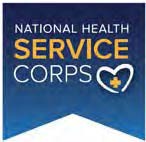  U.S. Department of Health and Human Services Health Resources and Services AdministrationOMB No.: 0915-0146Expiration Date: XX/XX/20XXNational Health Service Corps Scholarship ProgramReceipt of Exceptional Financial Need Scholarship(For School Use Only – Must be completed by a Financial Aid Official)Name of Student (First, Middle initial, Last)	Last 4 Digits of the Applicant’s SSNThe Financial Aid Officer identified below certifies that the above-named student:   □	has received□	has NOT receiveda Scholarship for Students of Exceptional Financial Need (EFN) under former section 758 of the Public Health Service Act (applicable to medical and dental students only).Signature	Printed Name	DateTitle	Phone	EmailName of SchoolStudent may upload signed form to the NHSC SP Online Application: https://programportal.hrsa.gov/